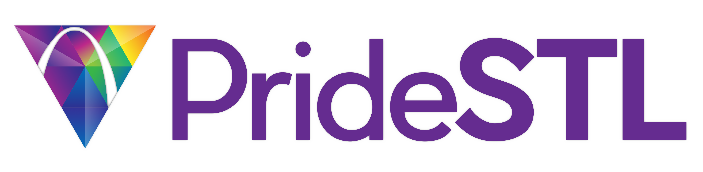 Board MeetingAgenda10/08/2022Union Station HotelCall to Order 10:26amAttendanceOfficers:[P] Marty Zungia	            [P] Jesse Doggendorf               [P] Morgan Morris 	      [P] Jason Johnson                                       President      	                  Vice President                              Secretary  		            Treasurer [P] Todd Alan    	           [E] Jordan Braxton                    [P] Cat Criswell	                   [E] Bryon Endy	[P] Matt Harper	           [P] Clayton Higgenbotham      [E] Felicia Jackson 	      [P] Dottie Klenke                     [P] Frank Nowicke  	           [P] Arthur Nunn		           [P] Dee Richard 	   12/15 Board Members PresentGuests: Shawn Stokes (Coordinator)Changes to the Agenda No changes Jesse / Dottie.  Motion Passes. Approval of Minutes Jesse / Clayton Motioned to approve 9.12.2022 minutes. Motion Passes Unanimously.Board ReportsExecutive Reports: Marty Zuniga – PresidentRetreat BusinessInsurance claim- Still pendingJesse Doggendorf - Vice PresidentNo Report Morgan Morris – SecretaryFacebook GroupLinking Emails to Phones Jason Johnson- TreasurerAccounts Receivable / Aging AccountsGlazers 7500, Hive 5000, Fireball 3000 (2020 outstanding)Accountant had family emergency so waiting on thatVoting on 2023 BudgetMatt moves to approve the 2022-23 Budget. Jesse Seconds, MOTION PASSESBoard Director Reports:Todd Alan | Co-Director of SponsorshipNo Report Jordan Braxton | Director of Public RelationsNo ReportCat Criswell | Director at LargeNo ReportBryon Endy | Director at LargeNo ReportMatt Harper | Director at LargeNo ReportClayton Higginbotham | Director at LargeNo ReportFelicia Jackson | Director at LargeNo ReportDottie Klenke | Co-Director of EntertainmentNo reportFrank Nowicke | Director of DevelopmentHR DocumentsAll documents turned in.Dee Richard | Director at LargeNo ReportArthur Nunn | Director Fundraising Bar CrawlMarketing has startedBoard needs to share with social mediaNeed schedule of volunteersOld BusinessNew BusinessRetreat AgendaCommittee AssignmentsWent through each role and got confirmation about taking on that role, there are 3 members who were not at the retreat, will follow up with them to make sure they are comfortable with their festival position. Events TimelineWent over calendar of yearly events and will make it available for the board to see, especially the events committee when they are working on creating events. FestivalMatt motions to move the Pride Parade back to its original time of noon. Jesse seconds. Motion passes unanimously.Matt motions to use the Pridefest map used in 2022 as the basic layout for 2023, Frank seconds, Motion passes unanimously. Pride Theme: Diversity Creates Community got the majority votes (8). This will be sent to Sonya to start creating logos for us to look at by the next meeting in November. Discussion on Festival Program called Eventeny for Vendors/Sponsors. $129 per month, 500 off if you pay up front. 6% processing fee.Matt motions to start the process of getting Eventeny set up and pay the yearly price. Seconded by Clayton. Motion passes unanimously.Festival Prices 2023:Non-Profit no change in prices, final tier each level goes up $50. No electric change, stays at $600.Commercial Booths $750 electric. Early 1150/1350/1550, REG 1300/1500/1700, Final 1700/1900/2100 No electric opt after 5/1.Food Vendors 800 electric, All sizes and tier pricing is 1.5x the past amount.Parade entry prices will stay the same and we will increase additional vehicles from $25 up to $75.VIP ticket prices had suggestions on it, but Todd would like time to calculate some numbers before setting the price, will revisit in November meeting. There will be a limit on how many free VIP tickets we give out, so they will keep a list of sponsors, royalty, pride idol, fundraising events we do, etc. The limit will be decided at the November meeting. Entry Fee at 2023 PridefestLast year a motion was made to add a $1 entry fee with the stipulations that anyone was allowed into the festival even if they couldn’t pay. This was to help generate income, so that we could get out of the red after each festival. The organization is a much better position then it was last year. Jesse motioned to remove the $1 entry fee for Pridefest 2023, seconded by Morgan, 8 AYES, 3 NAYS, 1 ABSTAIN MOTION PASSES. Event Management servicesMarty has been in contact with a few management services that could help with the operations of the festival, taking the burden off the all-volunteer group and it would give accountability. We will be getting more information at our November meeting. AdjournJason Moved/ Clayton seconded at 4:17pm